FATYM Vranov nad Dyjí, Náměstí 20, 671 03 Vranov nad Dyjí;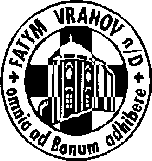 515 296 384, email: vranov@fatym.com; www.fatym.comBankovní spojení: Česká spořitelna č.ú.:1580474329/080011. 9. neděle 24. v mezidobí7,30 Vratěnín – mše svatá9,00 Plenkovice –  mše svatá 9,15 Vranov – mše svatá 10,15 Olbramkostel - mše svatá11,11 Lančov – mše svatá11,30 Šumná – posvícenská mše svatá12. 9. pondělí Jména Panny Marie16,00 Vratěnín – mše svatá13. 9. úterý Památka sv. Jana Zlatoústého, biskupa a učitele církve18,06 Štítary – mše svatá14. 9. středa svátek Povýšení Svatého Kříže  7,30 Olbramkostel – mše svatá17,00 Šumná – svatá půlhodinka18,00 Lančov – bohoslužba slova15. 9. čtvrtek Památka Panny Marie Bolestné18,00 Vranov – pouť Nový Jeruzalém mše svatá 16. 9. pátek sv. Ludmily, mučednice 8,00 Vranov – mše svatá16,30 Olbramkostel – mše svatá18,00 Plenkovice – mše svatá18,06 Štítary – mše svatá17. 9. sobota sv. Kornélia, papeže a Cypriána, biskupa, mučedníků12,00 Vranov - svatba16,00 Podmyče – mše svatá18. 9. neděle 25. v mezidobí7,30 Vratěnín – bohoslužba slova7,30 Štítary – posvícenská mše svatá s poděkováním za úrodu9,00 Plenkovice –  mše svatá 9,15 Vranov – mše svatá 10,15 Olbramkostel - mše svatá11,11 Lančov – mše svatáHeslo: Vše lze k dobru využít, chceš-li s láskou k Bohu žít. Modleme se za mír – připojme půst. Modleme se za mír – připojme půst. 18. 9. Štítary – poděkování za úrodu a posvícení. 24. 9. automobilová pouť do Jeníkova přibližný odjezd v 5,30. Hlaste se u Táni Dohnalové, 25. 9. Poděkování za úrodu: Plenkovice, Olbramkostel,2. 10. Vratěnín, 16. 10. Vranov, Lančov. Budou adorační dny, udělejte si čas na den s Pánem: 30. 9. Štítary 14,00 – 18,06, 1. 10. Vranov 8,30 – 12,15, 5. 10. Olbramkostel 7,30– 11,00 10. 10. Lančov 14,00 – 18,00, 2. 10. Uherčice – zámecká kaple v 15,00 troubená svatohubertská mše svatá